PD  K A M E N J A K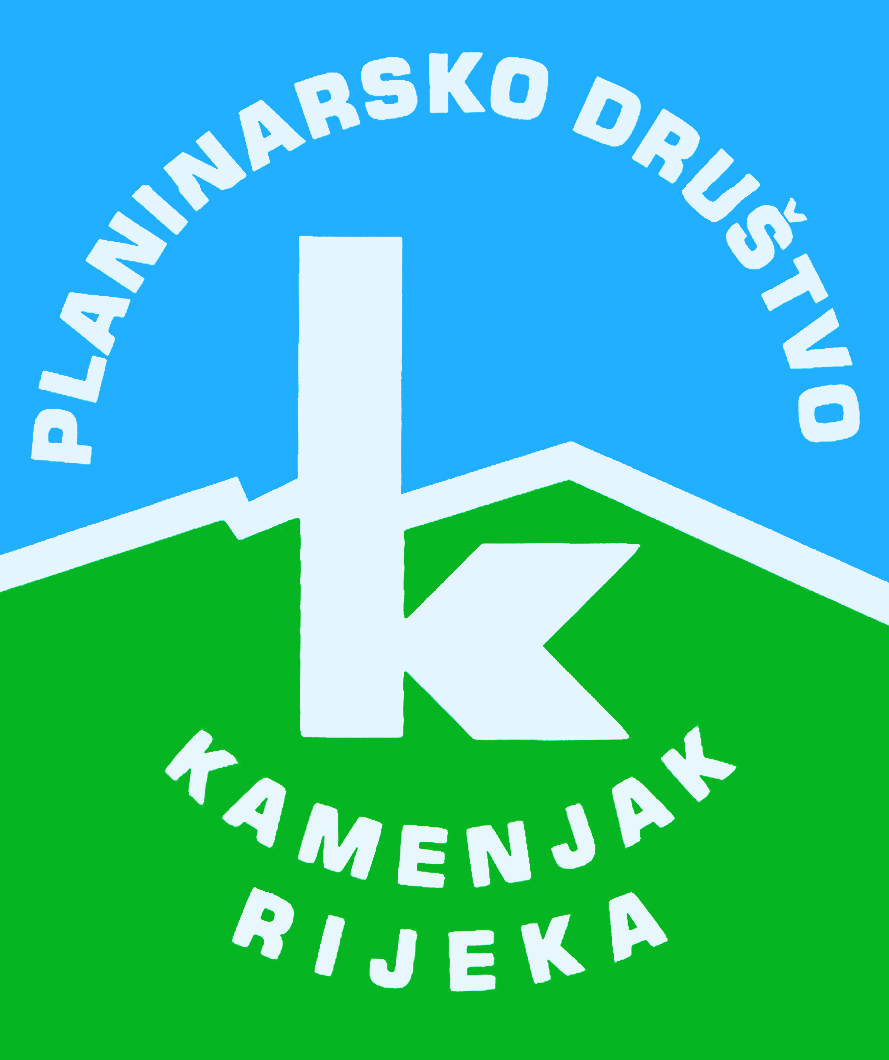 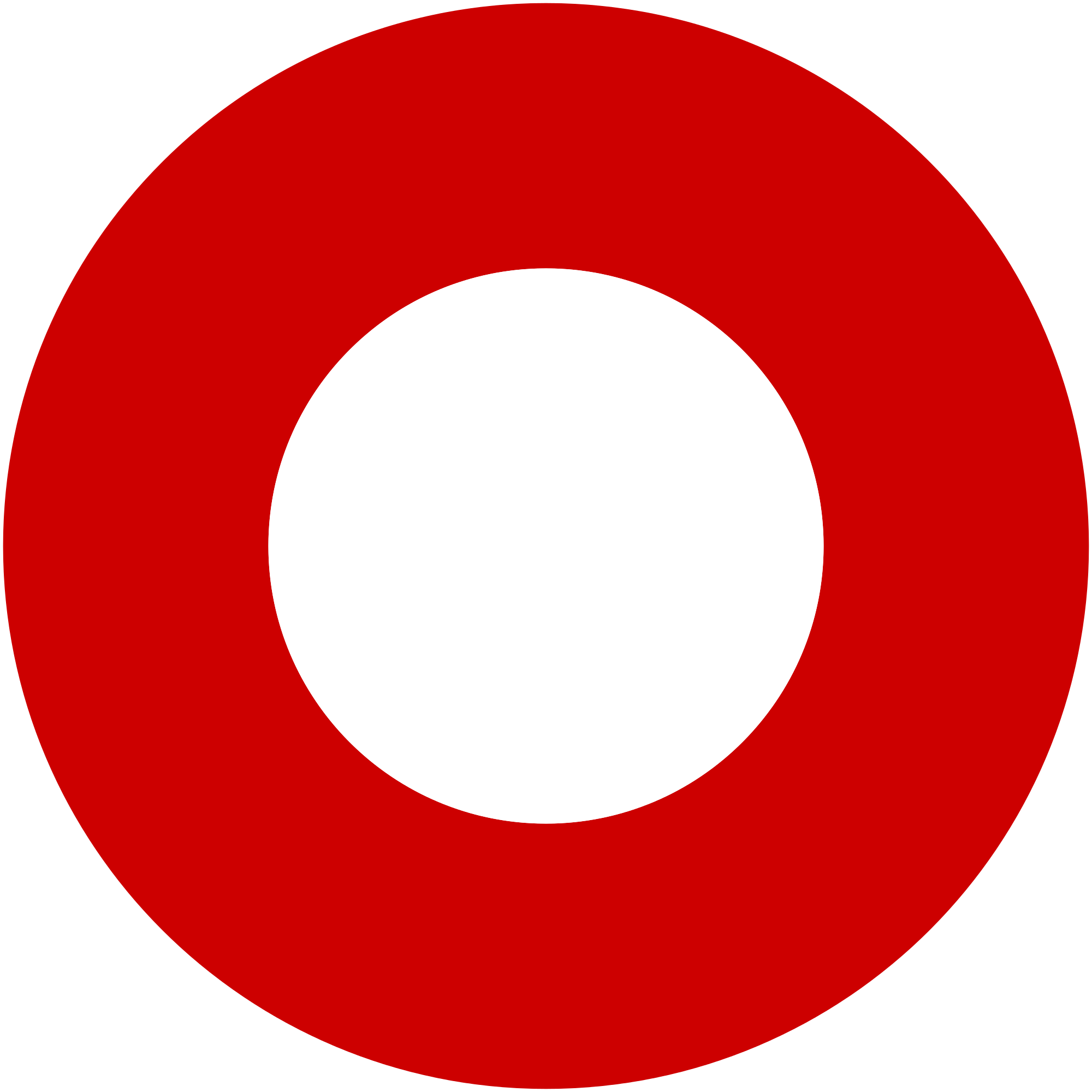 Korzo 40/I - RIJEKA tel: 051/331-212 Prijavom na izlet svaki član Društva potvrđuje da je upoznat sa zahtjevima izleta, da ispunjava zdravstvene, fizičke i tehničke uvjete za sigurno sudjelovanje na izletu, da ima uplaćenu članarinu HPS-a za tekuću godinu, te da pristupa izletu na vlastitu odgovornost. Sudionik je dužan tijekom izleta slušati upute vodiča. U slučaju loših vremenskih prilika ili drugih nepredviđenih okolnosti, vodič ima pravo promijeniti rutu ili otkazati izlet. Snežnik (SLO), 1798 mSnežnik (SLO), 1798 mnedjelja, 26.02.2017.nedjelja, 26.02.2017.Polazak: ŽELJEZNIČKI KOLODVOR u 7 satiPovratak: u popodnevnim satimaPrijevoz: autobusCijena: 70 knOpis: 
Ovaj izlet je kao izmišljen za planinare koji se žele taj dan maknuti od karnevalske gužve u Rijeci. Zbog karnevalske regulacije prometa, na ovaj izlet iznimno polazimo SA ŽELJEZNIČKOG KOLODVORA. 

U pl. domu na Sviščakima je kavica, a potom krećemo stazom prema Snežniku. Uspon do doma na vrhu Snežnika (1.796 m) traje oko 3 sata. Po lijepom vremenu vidi se Učka, Cres...

Nakon odmora i okrepe u domu slijedi povratak ka Sviščakima, gdje je moguće ručati.

Napomena:
Zbog karnevalske regulacije prometa polazak je na ovaj izlet SA ŽELJEZNIČKOG KOLODVORA.

Uplate do popunjenja autobusa net-bankingom ili u tajništvu.Opis: 
Ovaj izlet je kao izmišljen za planinare koji se žele taj dan maknuti od karnevalske gužve u Rijeci. Zbog karnevalske regulacije prometa, na ovaj izlet iznimno polazimo SA ŽELJEZNIČKOG KOLODVORA. 

U pl. domu na Sviščakima je kavica, a potom krećemo stazom prema Snežniku. Uspon do doma na vrhu Snežnika (1.796 m) traje oko 3 sata. Po lijepom vremenu vidi se Učka, Cres...

Nakon odmora i okrepe u domu slijedi povratak ka Sviščakima, gdje je moguće ručati.

Napomena:
Zbog karnevalske regulacije prometa polazak je na ovaj izlet SA ŽELJEZNIČKOG KOLODVORA.

Uplate do popunjenja autobusa net-bankingom ili u tajništvu.Težina staze: srednje teška staza (oko 5 sati hoda)Težina staze: srednje teška staza (oko 5 sati hoda)Oprema: Osnovna planinarska oprema za zimske uvjete, štapovi, gamaše, po mogućnosti dereze.Oprema: Osnovna planinarska oprema za zimske uvjete, štapovi, gamaše, po mogućnosti dereze.Vodič(i): Boris KurilićVodič(i): Boris KurilićPrijave i informacije: u tajništvu Društva do 21.02.2017.Prijave i informacije: u tajništvu Društva do 21.02.2017.